Уважаемые родители!В период с 01 по 25 июня 2022 г. на базе школы № 150 действует летний лагерь с дневным пребыванием детей. 
Для ребят организованы:двухразовое питание (завтрак и обед);экскурсии, культурные мероприятия, кино;мастер-классы;ИЗО-студия, художественная мастерская;спортивные и развлекательные игры, квесты, прогулки;комфортные условия пребывания.Режим дня пришкольного лагеря:8.30 - прием детей, линейка8.30 - 9.00 утренняя зарядка9.00 - 9.30 завтрак9.30 - 10.00 мероприятия в отряде10.00 - 12.00 прогулка, культурно-массовые мероприятия12.00 - 12.30 обед12.30 - 13.15 мероприятия в отряде13.15 - 14.00 работа кружков14.00 - 14.30 уход домойРежим дня и программа мероприятий соответствуют утвержденным санитарно-эпидемиологическим правилам СП 3.1/2.4.3598-20 "Санитарно-эпидемиологические требования к устройству, содержанию и организации работы образовательных организаций и других объектов социальной инфраструктуры для детей и молодежи в условиях распространения новой коронавирусной инфекции (COVID-19)", утвержденным постановлением Главного государственного санитарного врача РФ от 30.06. 2020 г. № 16(с изменениями на 21 марта 2022 года)Интересно детям, спокойно родителям!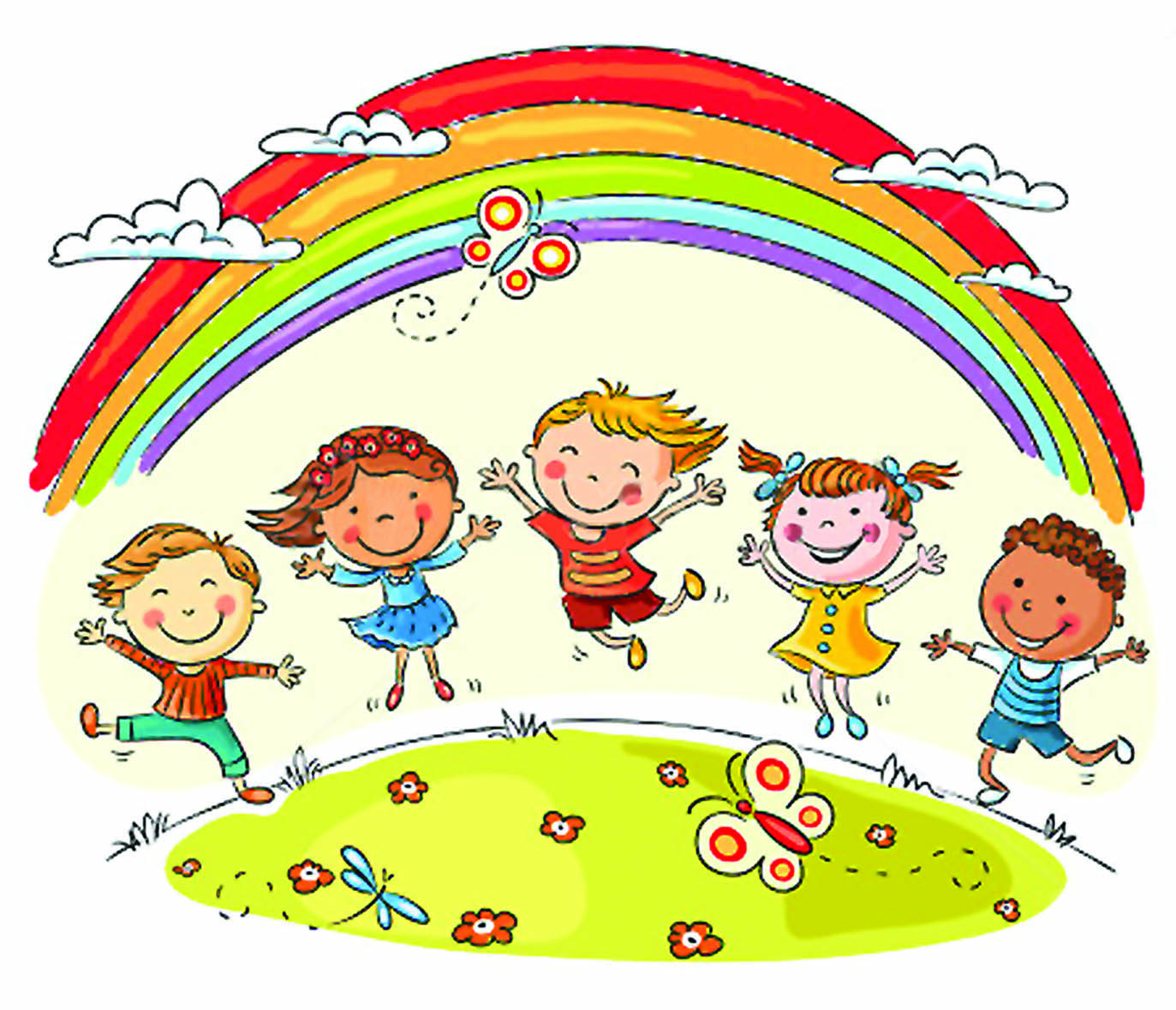 